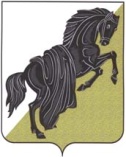 Об утверждении перечня имущества, предназначенного для предоставления в аренду субъектам малого и среднего предпринимательства на территории Булзинского сельского поселения.              В целях реализации положений Федерального закона от 24.07.2007 
№ 209-ФЗ «О развитии малого и среднего предпринимательства в Российской Федерации», нормативных правовых актов Булзинского сельского поселения ПОСТАНОВЛЯЮ:                 1. Утвердить прилагаемый Перечень имущества Булзинского сельского поселения предназначенного для  предоставления в аренду субъектам малого и среднего предпринимательства.  (Приложение № 1 )                   2.  Документоведу  администрации Булзинского сельского поселения (Глазырина И.А.) обнародовать  настоящее постановление и разместить на официальном сайте  Булзинского сельского поселения сети интернет.                  3. Постановление Главы Булзинского сельского поселения от 05.05.2009 года за номером  13 «Об утверждении перечня  имущества предназначенного для предоставления  в аренду субъектам малого и среднего предпринимательства»  считать утратившим силу.                   4.Контроль за исполнением настоящего постановления оставляю за собой.Глава Булзинского сельского поселения                                    А.Р. Титов